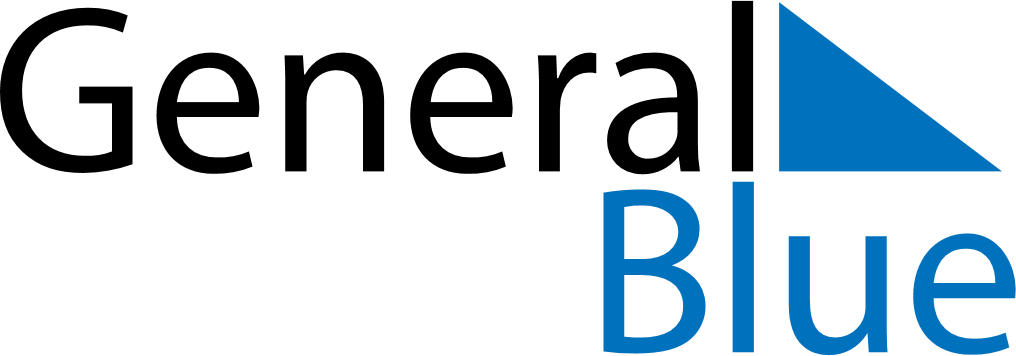 April 2024April 2024April 2024April 2024April 2024April 20241 Decembrie, Ilfov, Romania1 Decembrie, Ilfov, Romania1 Decembrie, Ilfov, Romania1 Decembrie, Ilfov, Romania1 Decembrie, Ilfov, Romania1 Decembrie, Ilfov, RomaniaSunday Monday Tuesday Wednesday Thursday Friday Saturday 1 2 3 4 5 6 Sunrise: 6:56 AM Sunset: 7:42 PM Daylight: 12 hours and 45 minutes. Sunrise: 6:54 AM Sunset: 7:43 PM Daylight: 12 hours and 48 minutes. Sunrise: 6:53 AM Sunset: 7:44 PM Daylight: 12 hours and 51 minutes. Sunrise: 6:51 AM Sunset: 7:46 PM Daylight: 12 hours and 54 minutes. Sunrise: 6:49 AM Sunset: 7:47 PM Daylight: 12 hours and 57 minutes. Sunrise: 6:47 AM Sunset: 7:48 PM Daylight: 13 hours and 0 minutes. 7 8 9 10 11 12 13 Sunrise: 6:45 AM Sunset: 7:49 PM Daylight: 13 hours and 3 minutes. Sunrise: 6:44 AM Sunset: 7:51 PM Daylight: 13 hours and 6 minutes. Sunrise: 6:42 AM Sunset: 7:52 PM Daylight: 13 hours and 9 minutes. Sunrise: 6:40 AM Sunset: 7:53 PM Daylight: 13 hours and 12 minutes. Sunrise: 6:38 AM Sunset: 7:54 PM Daylight: 13 hours and 15 minutes. Sunrise: 6:37 AM Sunset: 7:55 PM Daylight: 13 hours and 18 minutes. Sunrise: 6:35 AM Sunset: 7:57 PM Daylight: 13 hours and 21 minutes. 14 15 16 17 18 19 20 Sunrise: 6:33 AM Sunset: 7:58 PM Daylight: 13 hours and 24 minutes. Sunrise: 6:31 AM Sunset: 7:59 PM Daylight: 13 hours and 27 minutes. Sunrise: 6:30 AM Sunset: 8:00 PM Daylight: 13 hours and 30 minutes. Sunrise: 6:28 AM Sunset: 8:02 PM Daylight: 13 hours and 33 minutes. Sunrise: 6:26 AM Sunset: 8:03 PM Daylight: 13 hours and 36 minutes. Sunrise: 6:25 AM Sunset: 8:04 PM Daylight: 13 hours and 39 minutes. Sunrise: 6:23 AM Sunset: 8:05 PM Daylight: 13 hours and 42 minutes. 21 22 23 24 25 26 27 Sunrise: 6:21 AM Sunset: 8:07 PM Daylight: 13 hours and 45 minutes. Sunrise: 6:20 AM Sunset: 8:08 PM Daylight: 13 hours and 47 minutes. Sunrise: 6:18 AM Sunset: 8:09 PM Daylight: 13 hours and 50 minutes. Sunrise: 6:17 AM Sunset: 8:10 PM Daylight: 13 hours and 53 minutes. Sunrise: 6:15 AM Sunset: 8:11 PM Daylight: 13 hours and 56 minutes. Sunrise: 6:13 AM Sunset: 8:13 PM Daylight: 13 hours and 59 minutes. Sunrise: 6:12 AM Sunset: 8:14 PM Daylight: 14 hours and 1 minute. 28 29 30 Sunrise: 6:10 AM Sunset: 8:15 PM Daylight: 14 hours and 4 minutes. Sunrise: 6:09 AM Sunset: 8:16 PM Daylight: 14 hours and 7 minutes. Sunrise: 6:07 AM Sunset: 8:17 PM Daylight: 14 hours and 10 minutes. 